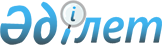 О мерах по реализации Закона Республики Казахстан "О кредитных бюро и формировании кредитных историй в Республике Казахстан"
					
			Утративший силу
			
			
		
					Распоряжение Премьер-Министра Республики Казахстан от 27 сентября 2004 года N 283-р. Утратило силу - распоряжением Премьер-Министра РК от 30 декабря 2004 года N 383-р (R040383)

      1. Утвердить прилагаемый Перечень нормативных правовых актов, принятие которых необходимо в целях реализации Закона  Республики Казахстан от 6 июля 2004 года "О кредитных бюро и формировании кредитных историй в Республике Казахстан" (далее - Перечень). 

      2. Государственным органам в установленные согласно Перечню сроки: 

      1) разработать и внести на утверждение Правительства Республики Казахстан проекты нормативных правовых актов; 

      2) принять соответствующие ведомственные нормативные правовые акты и проинформировать Правительство Республики Казахстан о принятых мерах.       Премьер-Министр 

Утвержден           

распоряжением Премьер-Министра 

Республики Казахстан     

от 27 сентября 2004 года N 283  Перечень 

нормативных правовых актов, принятие которых 

необходимо в целях реализации Закона Республики Казахстан 

от 6 июля 2004 года "О кредитных бюро и формировании 

кредитных историй в Республике Казахстан" ____________________________________________________________________ 

 N |Наименование нор-  |Форма завер- |Срок ис-|  Государственный 

п/п|мативного правового|шения        |полнения|орган, ответственный 

   |акта               |             |        |   за исполнение 

____________________________________________________________________ 

 1 |         2         |      3      |    4   |        5 

____________________________________________________________________ 

1.  Об определении сис- Проект поста-  октябрь  Агентство Рес- 

    тематизированных    новления Пра-   2004    публики Казах- 

    признаков индивиду- вительства      года    стан по регулиро- 

    альных предприни-   Республики Ка-          ванию и надзору 

    мателей или юриди-  захстан                 финансового 

    ческих лиц, реали-                          рынка и финансо- 

    зующих товары и ус-                         вых организаций 

    луги в кредит, либо                         (по согласова- 

    предоставляющих от-                         нию), Министер- 

    срочки платежей, ко-                        ство индустрии и 

    торые являются по-                          торговли 

    ставщиками инфор- 

    мации и получателя- 

    ми кредитного отчета 2.  О внесении дополне- Проект поста-  октябрь  Агентство Рес- 

    ния в постановление  новления Пра-   2004   публики Казах- 

    Правительства Рес-  вительства      года    стан по регулиро- 

    публики Казахстан   Республики Ка-          ванию и надзору 

    от 29 декабря       захстан                 финансового 

    1995 года N 1894                            рынка и финансо- 

    "О реализации                               вых организаций 

    Закона Респуб-                              (по согласова- 

    лики Казахстан "О                           нию), Министер- 

    лицензировании"                             ство экономики и 

                                                бюджетного пла- 

                                                нирования 3.  Правила лицензиро-  Постановление  сентябрь Агентство Рес- 

    вания и инспектиро- правления       2004    публики Казах- 

    вания кредитных бю- Агентства Рес-  года    стан по регулиро- 

    ро                  публики Казах-          ванию и надзору 

                        стан по регули-         финансового 

                        рованию и над-          рынка и финансо- 

                        зору финансо-           вых организаций 

                        вого рынка и            (по согласова- 

                        финансовых              нию) 

                        организаций 4.  Правила представ-   Постановление  сентябрь Агентство Рес- 

    ления кредитного    правления       2004    публики Казах- 

    отчета              Агентства Рес-  года    стан по регулиро- 

                        публики Казах-          ванию и надзору 

                        стан по регули-         финансового 

                        рованию и над-          рынка и финансо- 

                        зору финансо-           вых организаций 

                        вого рынка и            (по согласова- 

                        финансовых              нию) 

                        организаций 5.  Условия и минималь- Постановление  сентябрь Агентство Рес- 

    ные требования к по-  правления     2004    публики Казах- 

    рядку представления Агентства Рес-  года    стан по регулиро- 

    информации постав-  публики Казах-          ванию и надзору 

    щиками информации   стан по регули-         финансового 

    в кредитные бюро    рованию и над-          рынка и финансо- 

                        зору финансо-           вых организаций 

                        вого рынка и            (по согласова- 

                        финансовых              нию) 

                        организаций 6.  Правила оформления  Постановление  сентябрь Агентство Рес- 

    согласия субъектов     правления    2004    публики Казах- 

    кредитных историй   Агентства Рес-  года    стан по регулиро- 

    на представление    публики Казах-          ванию и надзору 

    информации о них в  стан по регули-         финансового 

    кредитные бюро и    рованию и над-          рынка и финансо- 

    выдачу кредитного   зору финансо-           вых организаций 

    отчета              вого рынка и            (по согласова- 

                        финансовых              нию) 

                        организаций 7.  Правила представ-      Приказ      октябрь  Министерство 

    ления государствен-                 2004    юстиции, Агент- 

    ными предприятия-                   года    ство Республики 

    ми, осуществляющи-                          Казахстан по ре- 

    ми регистрацию прав                         гулированию и 

    на недвижимое иму-                          надзору финансо- 

    щество и сделок с                           вого рынка и фи- 

    ним, информации в                           нансовых органи- 

    кредитные бюро на                           заций (по согла- 

    основании заключае-                         сованию) 

    мых с ним договоров 8.  Инструкция органи-   Постановление ноябрь   Агентство Рес- 

    зации информацион-     правления    2004    публики Казах- 

    ного процесса в дея- Агентства Рес- года    стан по регулиро- 

    тельности участников публики Казах-         ванию и надзору 

    системы формирова-   стан по регули-        финансового 

    ния кредитных исто-  рованию и над-         рынка и финансо- 

    рий и установлении   зору финансо-          вых организаций 

    минимальных требо-   вого рынка и           (по согласова- 

    ваний к помещениям,  финансовых             нию), Агентство 

    электронному и ино-  организаций            Республики 

    му оборудованию, их                         Казахстан по ин- 

    сертификации, ин-                           форматизации и 

    формационным ре-                            связи 

    сурсам, информаци- 

    онным системам, ор- 

    ганизации защиты и 

    сохранности базы 

    данных кредитных 

    историй 9.  Инструкция по опре-    Приказ      ноябрь   Агентство Рес- 

    делению особенно-                   2004    публики Казах- 

    стей организации                    года    стан по информа- 

    деятельности по-                            тизации и связи, 

    ставщиков информа-                          Агентство Рес- 

    ции, кредитных бюро                         публики Казах- 

    и получателей кре-                          стан по регулиро- 

    дитных отчетов (за                          ванию и надзору 

    исключением субъек-                         финансового рын- 

    тов кредитных исто-                         ка и финансовых 

    рий) на рынке ин-                           организаций (по 

    формационных услуг                          согласованию) 
					© 2012. РГП на ПХВ «Институт законодательства и правовой информации Республики Казахстан» Министерства юстиции Республики Казахстан
				